ArmeniaArmeniaArmeniaOctober 2027October 2027October 2027October 2027MondayTuesdayWednesdayThursdayFridaySaturdaySunday12345678910Translator’s Day111213141516171819202122232425262728293031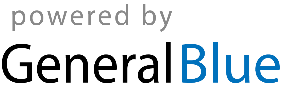 